ÇANKIRI KARATEKİN ÜNİVERSİTESİ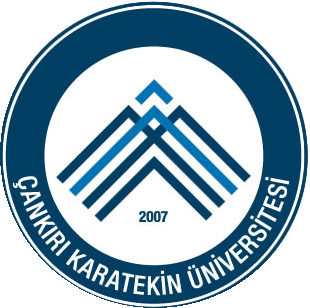 MESLEK YÜKSEKOKULUSTAJ DEĞERLENDİRME KRİTERLERİAÇIKLAMA:Staj değerlendirmeleri Staj Değerlendirme Komisyonu Tarafından yapılır.Staj değerlendirmesi stajın bitimini takip eden hafta Bölüm Başkanlığının belirleyeceği günlerde sabah saat 10:00-12:00 ve öğleden sonra 14:00-16:00 arasında yapılacaktır. Değerlendirmeye gelmeyen öğrencinin stajı başarısız olarak değerlendirilecektir.Denetim yapan Öğretim elemanı staj denetimi sırasında öğrenciyi staj yerinde bulamamışsa ve staj yapmadığı kanaatine varmışsa ilgili öğrenci staj mülakatına giremez ve stajdan başarısız sayılır." Üniversitemiz Senatosunun 12 Haziran 2013 tarihinde almış olduğu karara göre  öğrencilerimizin yapmış oldukları staj çalışmaları   "başarılı " veya " başarısız " olarak değerlendirilecektir. Staj 8 AKTS olarak  aynı şekilde devam edecek olup, genel akademik başarı notu hesaplamasına dahil edilmeyecektir.                                                                                                                                                            03.02.2016 YÜKSEKOKUL MÜDÜRLÜĞÜDEĞERLENDİRME KRİTERLERİ                KATKISIAÇIKLAMASTAJ DOSYASI+ DENETİM (EK 3)%20+%20Denetim yapılamamışsa dosyanın başarı notuna katkısı %40 olarak değerlendirilecektir.İŞVEREN DEĞERLENDİRME NOTU(EK 5)%20MÜLAKAT NOTU%40TOPLAM%100